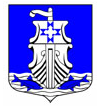 Совет депутатовМуниципального образования«Усть-Лужское сельское поселение»Муниципального образования«Кингисеппский муниципальный район»Ленинградской области(третьего созыва)Р А С П О Р Я Ж Е Н И Е«24» апреля 2017 года    № 5-РВ соответствии с пунктом 2 части 3 статьи 28 Федерального закона от 06.10.2003  №131-ФЗ «Об общих принципах организации местного самоуправления в Российской Федерации, Положением «О порядке организации и проведения публичных слушаний в МО «Усть-Лужское сельское поселение», утвержденным решением Совета депутатов от 31.03.2011 года № 152:1. Принять к рассмотрению отчёт об исполнении бюджета МО «Усть-Лужское сельское поселение» за 2016 год. 2. Опубликовать проект отчёта об исполнении бюджета МО «Усть-Лужское сельское поселение за 2016 год в СМИ и разместить на официальном сайте администрации МО «Усть-Лужское сельское поселение»  http://усть-лужское.рф/.3. Назначить публичные слушания по обсуждению проекта Решения Совета депутатов «Об утверждении отчёта об исполнении бюджета МО «Усть-Лужское сельское поселение» за 2016 год»  на 12.05.2017 года в 16.00 часов по адресу: пос.Усть-Луга, квартал Ленрыба, Усть-Лужский сельский Дом Культуры.  4. Утвердить следующий состав комиссии по рассмотрению проекта отчёта об исполнении бюджета МО «Усть-Лужское сельское поселение» за 2016 год:Председатель комиссии:- Лимин П.П. –  глава администрации МО «Усть-Лужское сельское поселение»;Секретарь комиссии:- Болотина Марина Александровна – специалист финансового отдела администрации МО «Усть-Лужское сельское поселение»;Члены комиссии:- Курепина Юлия Николаевна – начальника финансового отдела, главный бухгалтер администрации МО «Усть-Лужское сельское поселение»;- Волошин Евгений Павлович – председатель постоянной депутатской комиссии по вопросам  бюджета, налогам, экономике, инвестициям и муниципальной собственности Совета депутатов МО «Усть-Лужское сельское поселение»;- Калемин Сергей Иванович – депутат Совета депутатов МО «Усть-Лужское сельское поселение»;4. Комиссии по проведению публичных слушаний организовать прием предложений по отчёту об исполнении бюджета за 2016 год. 5. Информационное сообщение о проведении публичных слушаний опубликовать в средствах массовой информации.6. Исполнение Распоряжения возложить на администрацию МО «Усть-Лужское сельское поселение».7. Контроль исполнения данного Распоряжения возложить на постоянную депутатскую комиссию  по вопросам  бюджета, налогам, экономике, инвестициям и муниципальной собственности Совета депутатов.Глава МО « Усть-Лужское сельское поселение»                                           Ж.Р.Никифорова 